Moana- How Far I’ll Go Comprehension https://www.youtube.com/watch?v=cPAbx5kgCJo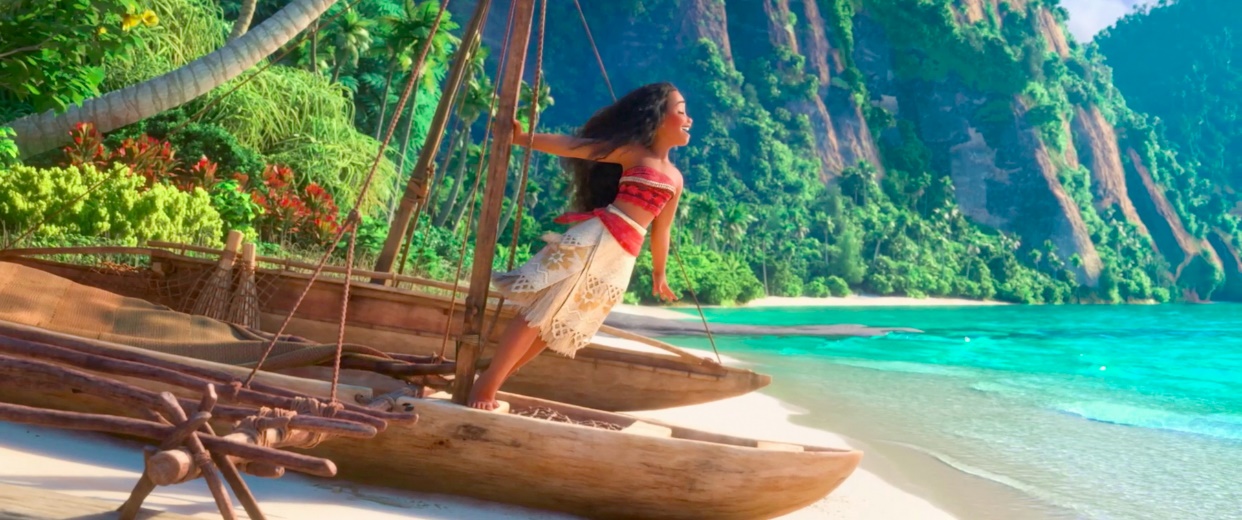 What has the girl been staring at?How long has she been staring?What does the girl wish she could be?What does the girl’s wish tell you about how she might see herself? Explain fully.Why do you think the girl cannot go to the place she ‘longs to be’?What calls to the girl?What emotion is used to describe how everybody on the island seems?What does everybody on the island have?What do you think the phrase ‘play along’ means?Can you think of 2 synonyms for ‘blinding,’ the word used to describe the light as it shines on the sea?Do you think that the girl will one day cross the line where the sky meets the sea? Explain your answer fully.Order these events from 1 – 5. One has been done for you.A blinding light shines on the sea.			_The girl is staring at the edge of the water.		_Everyone on the island seems happy.			3The girl wishes she could be the perfect daughter.	_The voice inside the girl sings a different song.	_Lyrics:How Far I'll GoI've been staring at the edge of the water
'Long as I can remember, never really knowing why
I wish I could be the perfect daughter
But I come back to the water, no matter how hard I try
Every turn I take, every trail I track
Every path I make, every road leads back
To the place I know, where I can not go, where I long to beSee the line where the sky meets the sea? It calls me
And no one knows, how far it goes
If the wind in my sail on the sea stays behind me
One day I'll know, if I go there's just no telling how far I'll goI know everybody on this island, seems so happy on this island
Everything is by design
I know everybody on this island has a role on this island
So maybe I can roll with mine
I can lead with pride, I can make us strong
I'll be satisfied if I play along
But the voice inside sings a different song
What is wrong with me?See the light as it shines on the sea? It's blinding
But no one knows, how deep it goes
And it seems like it's calling out to me, so come find me
And let me know, what's beyond that line, will I cross that line?The line where the sky meets the sea? It calls me
And no one knows, how far it goes
If the wind in my sail on the sea stays behind me
One day I'll know, how far I'll go.